ЗАО   ГОСТИНИЦА   «ОКТЯБРЬСКАЯ»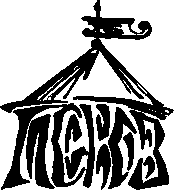 ТУРИСТИЧЕСКОЕ   БЮРО180000 г. Псков, Октябрьский пр.36. Тел. (8-8112) 66-42-27,факс 66-42-54   E-mail:okthotel@mail.ruРеестровый номер РТО 003251Школьная группа ПСКОВ - ПУШКИНСКИЕ ГОРЫ - ИЗБОРСК - ПЕЧОРЫ
(3 дня/2 ночи)Экскурсионная программа:1 день: Прибытие группы в Псков. Завтрак. Обзорная экскурсия по городу Пскову: Кремль, Довмонтов город, Троицкий собор, памятник князю А. Невскому, оборонное и гражданское зодчество города. Размещение в гостинице. Свободное время. Обед (или ужин).2 день: Завтрак. Отъезд в Пушкинские горы. Экскурсия в музее - заповеднике А. С. Пушкина "Михайловское": усадьбы Михайловское, Тригорское (или Петровское), прогулки по паркам заповедника, посещение Святогорского монастыря, где похоронен А.С. Пушкин. Возвращение в г. Псков. Обед (или ужин).3 день: Завтрак. Освобождение номеров. Отъезд в г. Изборск. Экскурсия по Изборской крепости, осмотр Труворова городища, прогулка к Словенским ключам. Переезд в г. Печоры. Экскурсия в Псково - Печерский мужской монастырь. Возвращение в г. Псков. Обед (или ужин). Трансфер на вокзал.Стоимость тура:Цены  2020 г.Цены нетто указаны в рублях на одного человека (школьника).В стоимость тура входит:проживание в гостинице (номера с удобствами) расчетное время :12-00;2-х разовое питание (завтрак шведский стол + обед (или ужин));услуги гида;транспортно-экскурсионное обслуживание;входные билеты в музеи для школьников.Дополнительно:  доплата за третье питание: 320 руб./чел. входные билеты в музеи на взрослого:  650 руб. доплата за 1-но местное размещение +600 руб.Гостиницыс транспортным обслуживаниемс транспортным обслуживаниемс транспортным обслуживаниемс транспортным обслуживаниемна транспорте заказчикана транспорте заказчикана транспорте заказчикана транспорте заказчикаГостиницы40+430+320+212+140+430+320+212+1"ОКТЯБРЬСКАЯ"6 7607 2308 1008 9505 9506 1456 5457 270